ZADANIA Z FOS NA DNI 25-29.05 od p. Asi K. Witajcie, w tym tygodniu nadal ćwiczymy części mowy, zaczynamy zmagania z czasownikiem ;-) Wykonajcie poniższe zadania, niektóre zadania możecie przepisać do zeszytu, a niektóre trzeba wydrukować. Zaczynamy! Życzę powodzenia. Pamiętajcie, żeby zrobić zdjęcia prac i wysłać mi na maila aska23@op.pl 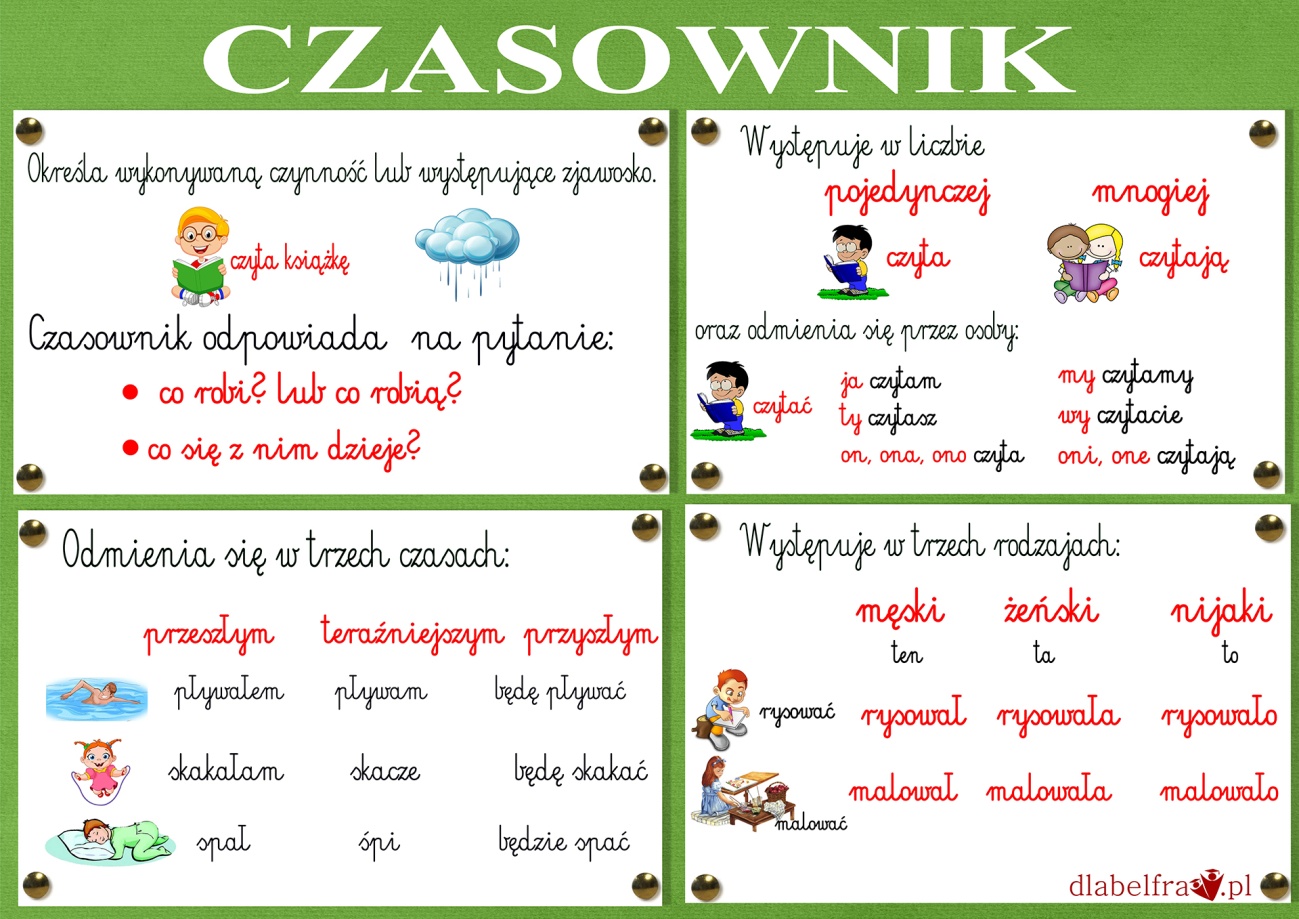 Zad. 1. Określ podane w ramce czasowniki wg wzoru: Uczy się:   3 osoba, liczba pojedyncza, czas teraźniejszy.Zad. 2 .  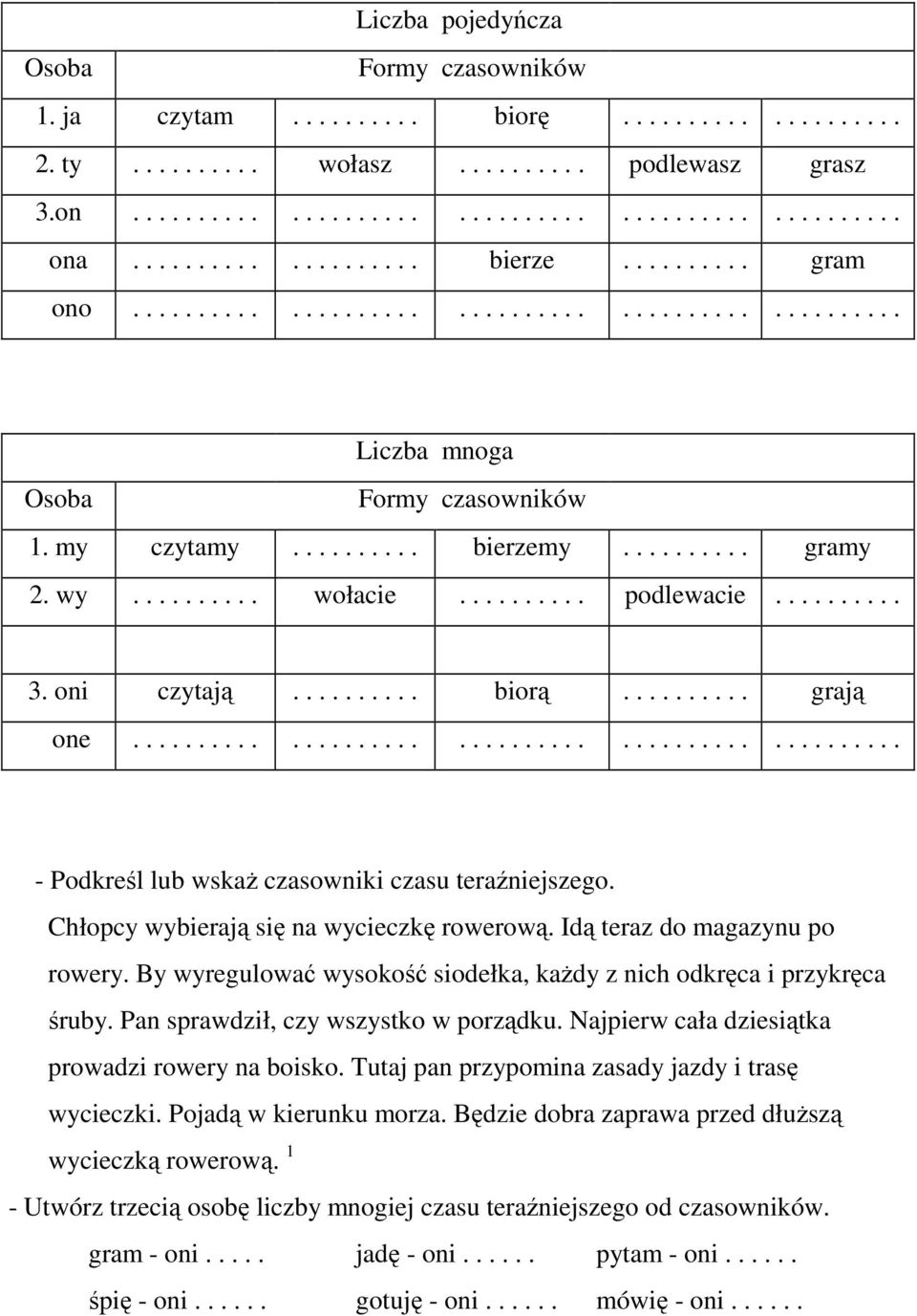 Zad. 3. 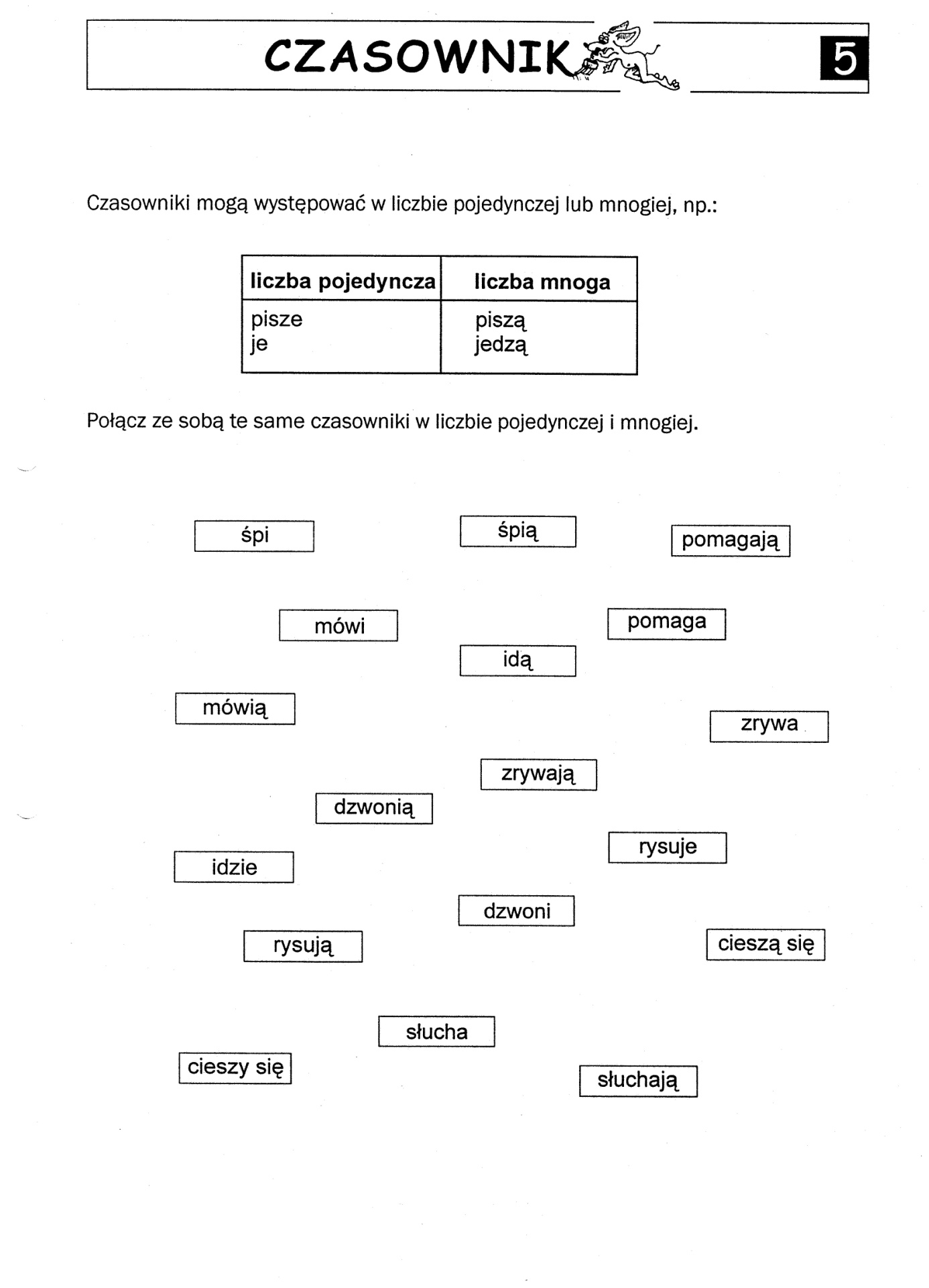 Zad. 4. 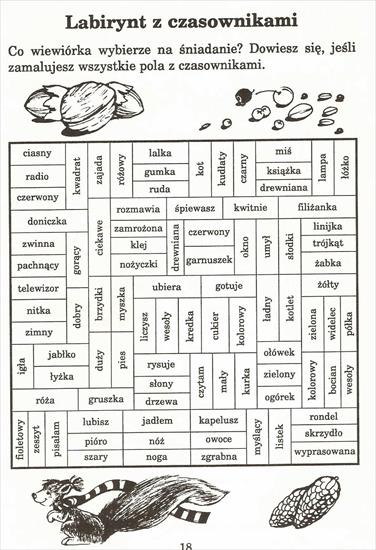 Zaśpiewała,  marzę,  czytały, lepisz,  biegacie,  przeczytamy,  lubię,  kocha,  zgubię, tańczymy, płacze, rysujesz, namalujesz, przeczytałyOdmień czasownik CZYTAĆ:Czas teraźniejszyOdmień czasownik CZYTAĆ:Czas teraźniejszyliczba pojedynczaliczba mnoga1 osoba ja ..................1 osoba  my ..........................2 osoba ty ...................2 osoba wy ..........................3 osoba on ........................ona .......................ono ......................3 osoba oni ..........................one ..........................Odmień czasownik czytać.Czas przyszłyOdmień czasownik czytać.Czas przyszłyliczba pojedynczaliczba mnoga1) ja ..................1) my ..........................2) ty ...................2) wy ..........................3) on ........................ona .......................ono ......................3) oni ..........................one ..........................Odmień czasownik czytać.Czas przeszłyOdmień czasownik czytać.Czas przeszłyliczba pojedynczaliczba mnoga1) ja ..................1) my ..........................2) ty ...................2) wy ..........................3) on ........................ona .......................ono ......................3) oni ..........................one ..........................